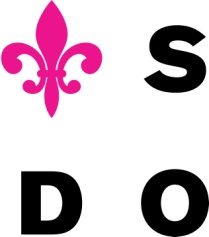 č. objednávky:	5/2018Vyřizuje:	xxxxTelefon:	xxxxMobil:	xxxxFax:	555 537 419E-mail:	xxxxDatum:	26/1/2018Objednáváme u Vás:    výlep plakátů na rok 2018A1 měsíční plakát s programem		počet 35 kusů	na 4 týdnyA1 premiérový plakát			počet 30 kusů	na 4 týdnyCena za měsíc cca 5.500,- včetně DPH, počet měsíců 10 Celkem tedy cca 55.000,- včetně DPHVýlep plakátů na mimořádné akce dle domluvy.Termín dodání:				dle domluvy s xxxx						výlepy mají měsíční intervalPověřená osoba:			Správce rozpočtu:		Příkazce operace:Potvrzení objednávky: 12. 2. 2018